ЧЕРКАСЬКА ОБЛАСНА РАДАГОЛОВАР О З П О Р Я Д Ж Е Н Н Я06.05.2021                                                                                       № 113-рПро надання відпусткиДАЛІБОЖАКУ І.С.Відповідно до статті 55 Закону України «Про місцеве самоврядування
в Україні», статті 162 Закону України «Про відпустки», враховуючи рішення обласної ради від 16.12.2016 № 10-18/VII «Про управління суб’єктами
та об’єктами спільної власності територіальних громад сіл, селищ, міст Черкаської області» (зі змінами), контракт з керівником комунального підприємства спільної власності територіальних громад сіл, селищ, міст Черкаської області від 29.04.2021, укладений із ДАЛІБОЖАКОМ І.С.:1. НАДАТИ ДАЛІБОЖАКУ Івану Степановичу, директору комунального підприємства «Аеропорт Черкаси Черкаської обласної ради», додаткову відпустку із збереженням заробітної плати, як учаснику бойових дій,
за 2020 рік, тривалістю 14 календарних днів, із 11.05.2021 до 24.05.2021 включно.2. ПОКЛАСТИ на МІКУШКІНА Валерія Миколайовича, заступника директора з авіаційної безпеки комунального підприємства «Аеропорт Черкаси Черкаської обласної ради», виконання обов’язків директора цього підприємства на період відпустки ДАЛІБОЖАКА І.С., із 11.05.2021 до 24.05.2021 включно.3. Контроль за виконанням розпорядження покласти на заступника голови обласної ради ДОМАНСЬКОГО В.М. та управління юридичного забезпечення та роботи з персоналом виконавчого апарату обласної ради.Підстава: заява ДАЛІБОЖАКА І.С. від 05.05.2021, згода МІКУШКІНА В.М. від 05.05.2021.Голова									А. ПІДГОРНИЙ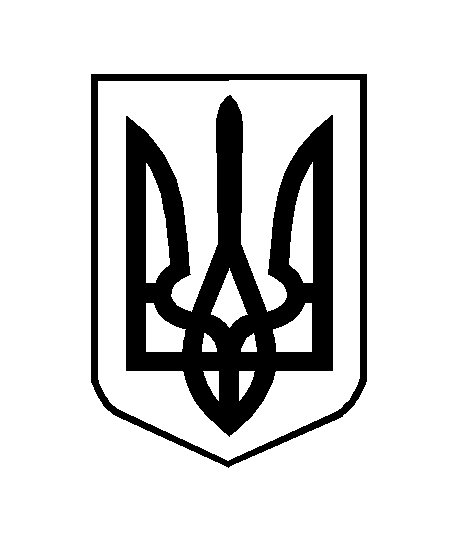 